মুজিব শতবর্ষ উপলক্ষে ২ শতাংশ খাস জমি বন্দোবস্ত প্রদানপূর্বক একক গৃহ নির্মাণের মাধ্যমে পুনর্বাসন সংক্রান্ত তথ্যঅর্থায়নকারী সংস্থা: আশ্রয়ণ-২ প্রকল্প, প্রধানমন্ত্রীর কার্যালয়/দুর্যোগ ব্যবস্থাপনা ও ত্রাণ মন্ত্রণালয়/গুচ্ছগ্রাম-২য় পর্যায় (CVRP) প্রকল্প, ভূমি মন্ত্রণালয়প্রকল্প স্থান: পারুয়া, বড়পলাশবাড়ি	মোট গৃহ: ১২ টিবিভাগ: রংপুর				জেলা: ঠাকুরগাঁও				উপজেলা: বালিয়াডাঙ্গীউপজেলা নির্বাহী অফিসারের নামঃ মোহা: যোবায়ের হোসেনপরিচিতি নম্বরঃ ১৭০৯২ মোবাইল নম্বরঃ ০১৭০০৬০৯৩৯৩উপজেলাঃ বালিয়াডাঙ্গীজেলাঃ ঠাকুরগাঁওক্রমিক নংঘর নম্বরউপকারভোগীর নাম (স্বামী ও স্ত্রী উভয়ের)জাতীয় পরিচয়পত্র ও মোবাইল নম্বর(যে কোন একজনের)ঠিকানা(গ্রাম/ওয়ার্ড/ ইউনিয়ন)পেশা ও মাসিক আয় (যে কোন একজনের)ছবি(স্বামী ও স্ত্রী উভয়ের)মন্তব্য1২৩৪৫৬৭৮৩১১১১। ওয়াজিমুদ্দিন২। মোছা: তফিলা ৫০৮১৯৮৭৪৮৮৭৭৮২০০০০৬৬০১৭৩৫৩২৯৬৭৬পারুয়াবড়পলাশবাড়ি ইউনিয়নদিনমজুর৭৫০০/-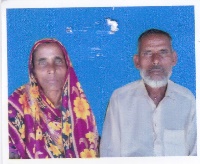 ৩১২২১। মোছা: সপুরা খাতুন৭৭৮২১৫৪৩১৯০১৭১৯৭৯৪৭১৭পারুয়াবড়পলাশবাড়ি ইউনিয়নগৃহকর্মী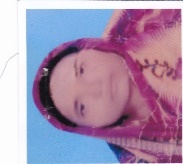 বিধবা313৩১। মো: করিম ২। মোছা: আকতারা ৮২৩১৯৯৭৬৪৭৬৮৮১৯৯৫৪১৬০১৭৮৪৯৮৫৭২২বড় পারুয়াবড়পলাশবাড়ি ইউনিয়নদিনমজুর ৬৫০০/-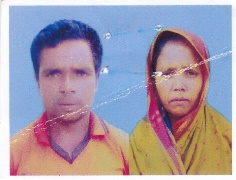 314৪১। মো: মাঝারুল ২। মোছা: পারুল ৮৬৮২০৩৪৫৬৯৫০৮১৯৮৭৫৮৭০১৭৯৩৮৩৫৬৪৬বড় পারুয়াবড়পলাশবাড়ি ইউনিয়নদিনমজুর ৬৫০০/-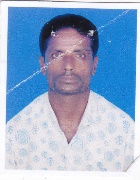 315৫১। মো: ফজলু ২। মোছা: জাহানারা ৭৭৮২১৪৭২৯৭৫০৮২১৪০১১১০১৭৬২৭৩১৪৪৮পারুয়াবড়পলাশবাড়ি ইউনিয়নদিনমজুর ৫০০০/-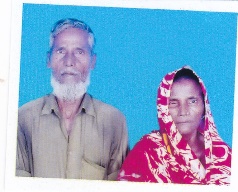 316৬১। খিতেন বাই২। জোসনা ৫৫৩২১৪৫২৯৮২৩৮২১৫৭৬৮৯০১৭৭৫১৯১৭৪১পারুয়াবড়পলাশবাড়ি ইউনিয়নদিনমজুর৭৫০০/-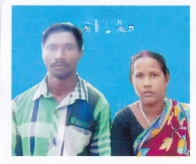 317৭১। উত্তম রায় ২। গোলাপী রানী ৬৪১৭৯৭৬২৫২৫৯৬৫৯৯৮৯৩২০১৭৬১০৩৩৩১৩পারুয়াবড়পলাশবাড়ি ইউনিয়নদিনমজুর৭৫০০/-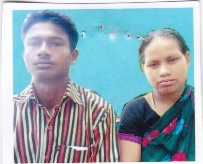 318৮১। অতুল রায় ২। বৃষ্টি রাণী ৬৪৫২২৬৪৩৯০৯৪১০৮২১৫১১০১৭৮০১৭৪৪৯৭৫২৫৮পারুয়াবড়পলাশবাড়ি ইউনিয়নদিনমজুর৭৫০০/-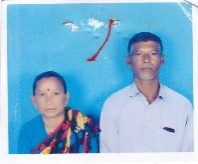 319৯১। গজেন রায় ২। আদরি ৯১৩১৯৯৭৬৮৭১৪৬২১৫২২৭৭০১৭৩৯৯৩৩৫৩পারুয়াবড়পলাশবাড়ি ইউনিয়নদিনমজুর৭৫০০/-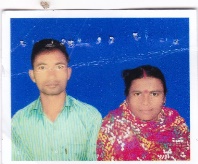 320১০১। সেফালী ২। মো: দুলাল ৮২৩২১৫০১৯৬১৯৩২১৯৩৫০৯০১৭৩৯৯৩৩৫৩পারুয়াবড়পলাশবাড়ি ইউনিয়নদিনমজুর৭৫০০/-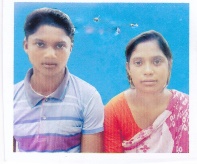 321১১১। মো: রফিকুল ইসলাম২। মোছা: বৃষ্টি৫৫৫৬৫৮৬৫০০৩৭৫৬৭২৬৭৭৮০১৭৮৮১৪৬০৯৭বালিয়াডাঙ্গীবড়পলাশবাড়ি ইউনিয়নদিনমজুর ৬০০০/-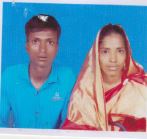 322১২১। মো: খতিবর রহমান ৯১৫২২৪৫৯৬৬০১৭০১৫২৮২৮৫সর্বমংলা বড়পলাশবাড়ি ইউনিয়নদিনমজুর ৫০০০/-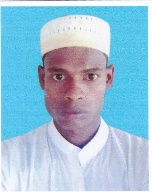 বিপত্নীক